..ESTADO DO RIO GRANDE DO SULCÂMARA MUNICIPAL DE SOBRADINHOCOMISSÃO DE FINANÇAS, ORÇAMENTOS SERVIÇOS PÚBLICOS E TRANSPORTES.PROJETO DE DECRETO LEGISLATIVO Nº 001/2015Aprecia as Contas do Balanço Financeiro do Município de Sobradinho -RS, referente ao exercício de 2012 .O Presidente da Câmara Municipal de Vereadores de Sobradinho , Estado do Rio Grande do Sul, FAZ SABER , que os vereadores aprovaram e eu sanciono e promulgo o seguinte :DECRETO LEGISLATIVOAr. 1º - A Câmara Municipal de Vereadores de Sobradinho , APROVA as Contas referentes ao balanço geral do exercício financeiro de 2012 , gestão do Prefeito JÚLIO MIGUEL NUNES VIEIRA, do município de Sobradinho , conforme parecer nº 17.197 folhas 313 e 314, do Tribunal de Contas do Estado.Art. 2º - Este Decreto entra em vigor na data de sua publicação.Sala de Sessões, 06 de fevere iro de 2015.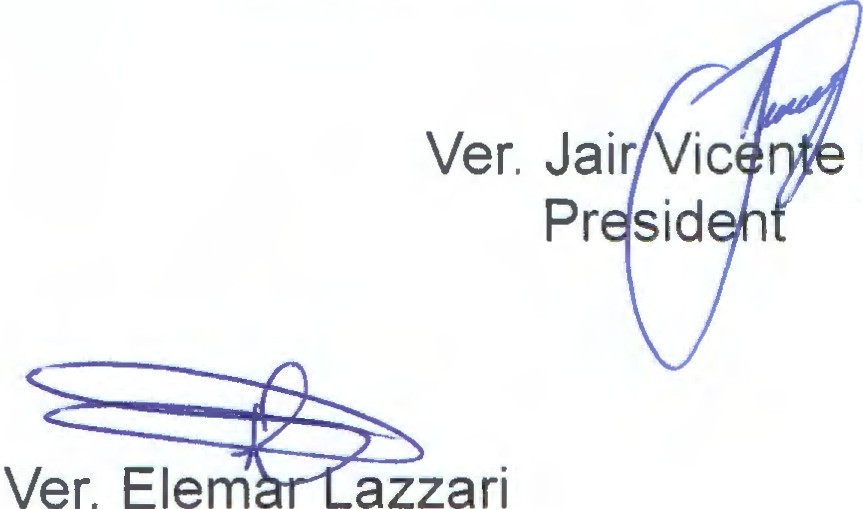 Cremonese e e relator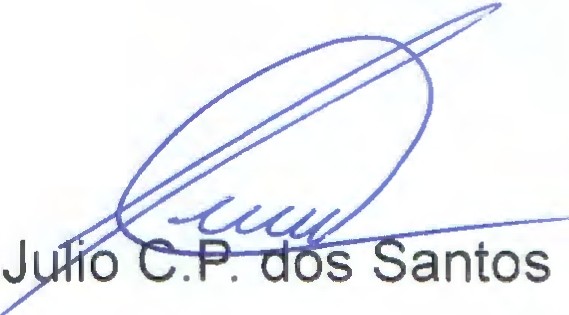 Ver.Rua General Osório, 200 -CEP 96.900-000 - SOBRADINHO - RS CNPJ: 89.711.014/0001-27 - Fones: (51) 3742-1476 - (51) 3742-151OE-mail: camaravsob@viavale.c om.br - Site: www .camarasobradi nho-rs.com.br''Doe sangue, doe órgãos, salve uma vida."